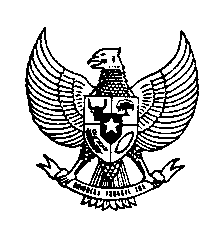 REPUBLIK INDONESIAKEMENTERIAN PERENCANAAN PEMBANGUNAN NASIONAL/BADAN PERENCANAAN PEMBANGUNAN NASIONALKEPUTUSAN SEKRETARIS KEMENTERIAN PERENCANAAN PEMBANGUNAN NASIONAL/SEKRETARIS UTAMA BADAN PERENCANAAN PEMBANGUNAN NASIONALNOMOR KEP.               /SES/HK/…….../2021TENTANGPEMBENTUKAN TIM ……………………….SEKRETARIS KEMENTERIAN PERENCANAAN PEMBANGUNAN NASIONAL/SEKRETARIS UTAMA BADAN PERENCANAAN PEMBANGUNAN NASIONAL,Menimbang	:	a.	bahwa dalam rangka…………………;		b. 	bahwa berdasarkan pertimbangan sebagaimana dimaksud dalam huruf a, perlu dibentuk Tim…………………; 		c.	bahwa pejabat dan pegawai yang namanya tercantum dalam Lampiran Keputusan ini dianggap mampu dan memenuhi persyaratan untuk duduk dan melaksanakan tugas sebagai anggota Tim………………;Mengingat	:  	1.	Undang-Undang Nomor 9 Tahun 2020 tentang Anggaran Pendapatan dan Belanja Negara Tahun Anggaran 2021 (Lembaran Negara Republik Indonesia Tahun 2020 Nomor 239, Tambahan Lembaran Negara Republik Indonesia Nomor 6570);		2.	Peraturan Pemerintah Nomor 45 Tahun 2013 tentang Tata Cara Pelaksanaan Anggaran dan Belanja Negara sebagaimana telah diubah dengan Peraturan Pemerintah Nomor 50 Tahun 2018;		3.	Peraturan Presiden Nomor 65 Tahun 2015 tentang Kementerian Perencanaan Pembangunan Nasional;		4.	Peraturan Presiden Nomor 66 Tahun 2015 tentang Badan Perencanaan Pembangunan Nasional sebagaimana telah diubah dengan Peraturan Presiden Nomor 20 Tahun 2016; 		5.	Peraturan Presiden Nomor 67 Tahun 2019 tentang Penataan Tugas dan Fungsi Kementerian Negara Kabinet Indonesia Maju Periode Tahun 2019-2024;		6.	Peraturan Presiden Nomor 68 Tahun 2019 tentang Organisasi Kementerian Negara;		7.	Peraturan Menteri Perencanaan Pembangunan Nasional/Kepala Badan Perencanaan Pembangunan Nasional Nomor 5 Tahun 2016 tentang Perencanaan, Pelaksanaan, Pelaporan, Pemantauan dan Evaluasi Kegiatan dan Anggaran;		8.	Peraturan Menteri Perencanaan Pembangunan Nasional/Kepala Badan Perencanaan Pembangunan Nasional Nomor 14 Tahun 2020 tentang Organisasi dan Tata Kerja Kementerian Perencanaan Pembangunan Nasional/Badan Perencanaan Pembangunan Nasional;MEMUTUSKAN:Menetapkan	:	KEPUTUSAN SEKRETARIS KEMENTERIAN PERENCANAAN PEMBANGUNAN NASIONAL/SEKRETARIS UTAMA BADAN PERENCANAAN PEMBANGUNAN NASIONAL TENTANG PEMBENTUKAN TIM……………………….KESATU	:	Membentuk Tim………………… untuk selanjutnya disebut Tim…………..., dengan susunan keanggotaan sebagaimana tercantum dalam Lampiran Keputusan ini.KEDUA	:	Tim...................... terdiri atas Penanggung Jawab, Tim Pelaksana, dan Tenaga Pendukung.KETIGA	:	Penanggung Jawab bertugas memegang tanggung jawab terhadap seluruh pelaksanaan kegiatan…………….KEEMPAT	:	Tim Pelaksana bertugas: …………….;…………….; dan…………….KELIMA	:	Tenaga Pendukung bertugas:…………….; dan……………..KEENAM	:	Segala biaya yang diperlukan dalam rangka pelaksanaan tugas Tim……………… dibebankan pada Anggaran Pendapatan dan Belanja Negara Kementerian PPN/Bappenas Tahun Anggaran 2021.KETUJUH	:	Keputusan ini berlaku sejak tanggal ditetapkan.Ditetapkan di Jakartapada tanggal         ………. 2021SEKRETARIS KEMENTERIAN PERENCANAAN PEMBANGUNAN NASIONAL/SEKRETARIS UTAMA BADAN PERENCANAAN PEMBANGUNAN NASIONAL,HIMAWAN HARIYOGATembusan Keputusan ini disampaikan kepada Yth:Menteri PPN/Kepala Bappenas;Direktur Jenderal Anggaran, Kementerian Keuangan;Direktur Jenderal Perbendaharaan, Kementerian Keuangan;Inspektur Utama, Bappenas;Kepala Biro Perencanaan, Organisasi dan Tata Laksana, Kementerian PPN/Bappenas;Kepala Biro Hukum, Kementerian PPN/Bappenas;Pejabat Pembuat Komitmen (PPK) Program....................., Kementerian PPN/Bappenas;Yang bersangkutan. LAMPIRAN KEPUTUSAN SEKRETARIS KEMENTERIAN PPN/SEKRETARIS UTAMA BAPPENASNOMOR KEP.              /SES/HK/…… /2021TANGGAL      ……………. 2021SUSUNAN KEANGGOTAAN TIM ………………….SEKRETARIS KEMENTERIAN PERENCANAAN PEMBANGUNAN NASIONAL/SEKRETARIS UTAMA BADAN PERENCANAAN PEMBANGUNAN NASIONAL,HIMAWAN HARIYOGAA.PENANGGUNG JAWAB:Sekretaris Kementerian PPN/Sekretaris Utama Bappenas.B.TIM PELAKSANAKetua:……………...Sekretaris:……………...Anggota:…………….;…………….;…………….C.TENAGA PENDUKUNG:.......................;……………..;……………...